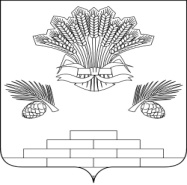 АДМИНИСТРАЦИЯ ЯШКИНСКОГО МУНИЦИПАЛЬНОГО РАЙОНАПОСТАНОВЛЕНИЕот «15» октября 2019г. № 688-п пгт ЯшкиноО предоставлении земельного участка Караваевой Л.В. в собственность бесплатно Рассмотрев заявление Караваевой Л.В. о предоставлении земельного участка без проведения торгов и представленные документы, руководствуясь Земельным кодексом Российской Федерации, Федеральным законом от 25.10.2001 № 137-ФЗ «О введении в действие Земельного кодекса Российской Федерации», Законом Кемеровской области от 29.12.2015 № 135-ОЗ «О регулировании отдельных вопросов в сфере земельных отношений», Уставом Яшкинского муниципального района, администрация Яшкинского муниципального района постановляет: 1. Предоставить в собственность (бесплатно) Караваевой Людмиле Васильевне, 18.08.1960 года рождения (паспорт 32 06 010960 выдан 14.10.2005 Отделом Внутренних Дел Яшкинского района Кемеровской области) земельный участок с кадастровым номером 42:19:0108002:51, отнесенный к категории «Земли населённых пунктов», площадью 2200 кв.м., расположенный по адресу: Кемеровская область, Яшкинский район, д. Ботьево, ул. Новая, 13-2, с видом разрешенного использования – «Для ведения личного подсобного хозяйства», в границах, сведения о которых содержатся в Едином государственном реестре недвижимости.На земельном участке расположена недвижимость, находящаяся в собственности, о чем сделана запись в Едином государственном реестре недвижимости № 42:19:0108002:335-42/010/2019-5 от 01.07.2019г.2. Гражданке Караваевой Л.В. обеспечить государственную регистрацию права собственности на земельный участок в соответствии с Федеральным законом от 13.07.2015 № 218-ФЗ «О государственной регистрации недвижимости». 3. Контроль за исполнением настоящего постановления возложить на первого заместителя главы Яшкинского муниципального района Е.М.Курапова.4. Настоящее постановление вступает в силу с момента его подписания. 	И.п. главы Яшкинскогомуниципального района                                                                Е.М. Курапов                                                              